臺南市立忠孝國民中學 避難疏散路線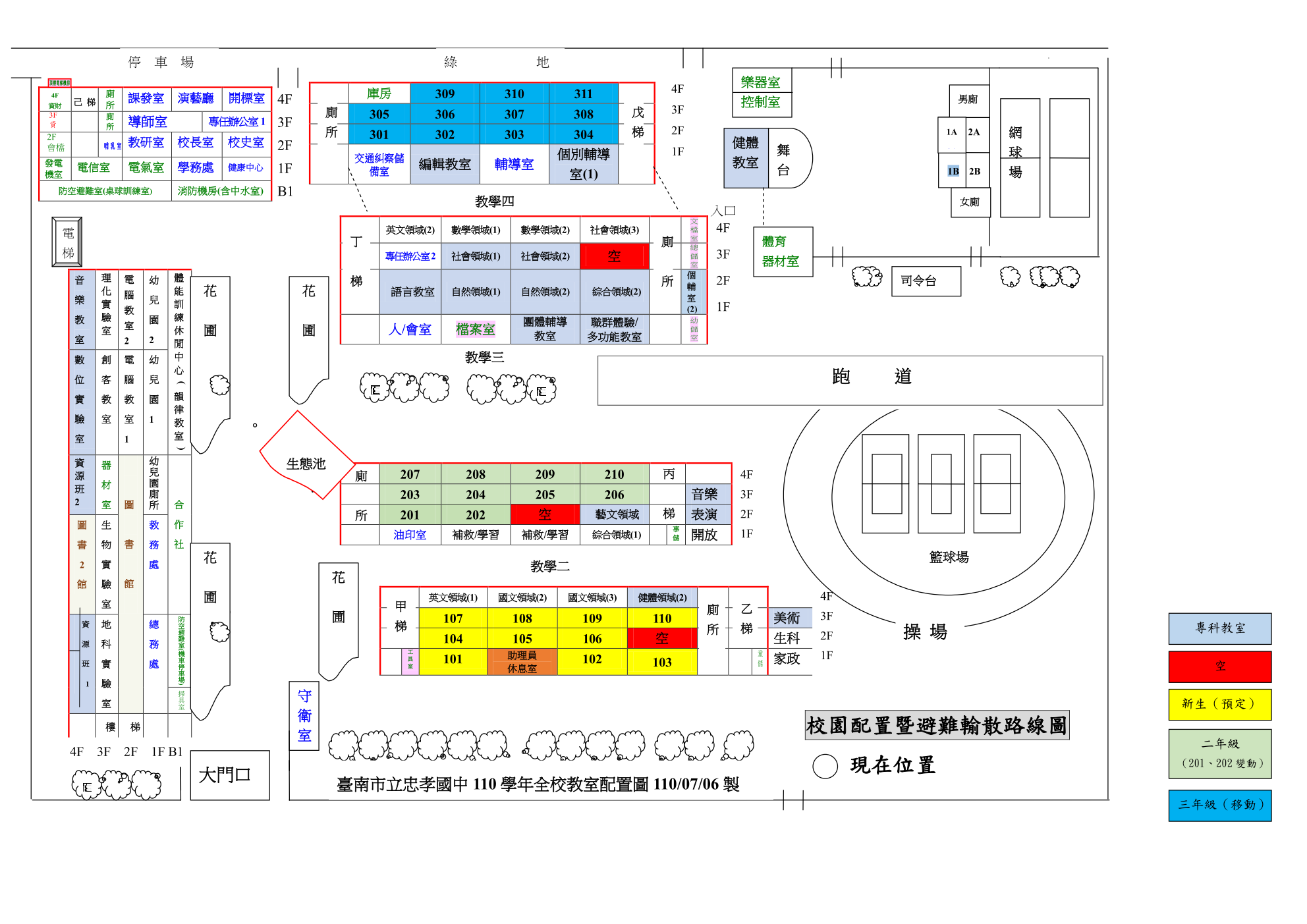 路線規劃樓梯班級逃生順序路線B甲梯(2F)104→201 (3F)107→203→204  (4F)207→208路線A乙梯103.102.101依路線A直接前往指定避難區域集合(2F)106→105  (3F)110→109→108路線B丙梯(2F)202    (3F)206→205  (4F)210→209路線C丁梯(2F)301→302  (3F) 305→306  (4F)309路線D戊梯(2F)304→303  (3F) 308→307  (4F)311→310己梯三樓、四樓辦公室以及圖書館庚梯3F4F實驗室、4F資源教室、4F音樂教室本路線為依照110學年度教室位置編排，若未來教室位置有變動請依照新的教室位置進行更新。在三樓、四樓辦公室以及圖書館的老師請走己梯進行避難。本學期演練日期為9/14(二)、9/16(四)上午0800，請各班注意。9/17(五)上午9：21為全國防災日，屆時請配合廣播操演。地震發生時請先進行原地就地掩護避難(蹲下、掩護、穩住)，待現場老師或學校廣播疏散時再離開現場；要進行疏散時，不需要整隊，請直接盡速前避難集合地點，不推不擠不奔跑，護頭並快步移動。下課期間如未在教室，請就近尋找掩護。每學期同學應依照老師指示，在聯絡簿更新家庭防災卡。本路線為依照110學年度教室位置編排，若未來教室位置有變動請依照新的教室位置進行更新。在三樓、四樓辦公室以及圖書館的老師請走己梯進行避難。本學期演練日期為9/14(二)、9/16(四)上午0800，請各班注意。9/17(五)上午9：21為全國防災日，屆時請配合廣播操演。地震發生時請先進行原地就地掩護避難(蹲下、掩護、穩住)，待現場老師或學校廣播疏散時再離開現場；要進行疏散時，不需要整隊，請直接盡速前避難集合地點，不推不擠不奔跑，護頭並快步移動。下課期間如未在教室，請就近尋找掩護。每學期同學應依照老師指示，在聯絡簿更新家庭防災卡。本路線為依照110學年度教室位置編排，若未來教室位置有變動請依照新的教室位置進行更新。在三樓、四樓辦公室以及圖書館的老師請走己梯進行避難。本學期演練日期為9/14(二)、9/16(四)上午0800，請各班注意。9/17(五)上午9：21為全國防災日，屆時請配合廣播操演。地震發生時請先進行原地就地掩護避難(蹲下、掩護、穩住)，待現場老師或學校廣播疏散時再離開現場；要進行疏散時，不需要整隊，請直接盡速前避難集合地點，不推不擠不奔跑，護頭並快步移動。下課期間如未在教室，請就近尋找掩護。每學期同學應依照老師指示，在聯絡簿更新家庭防災卡。